	Psychology Department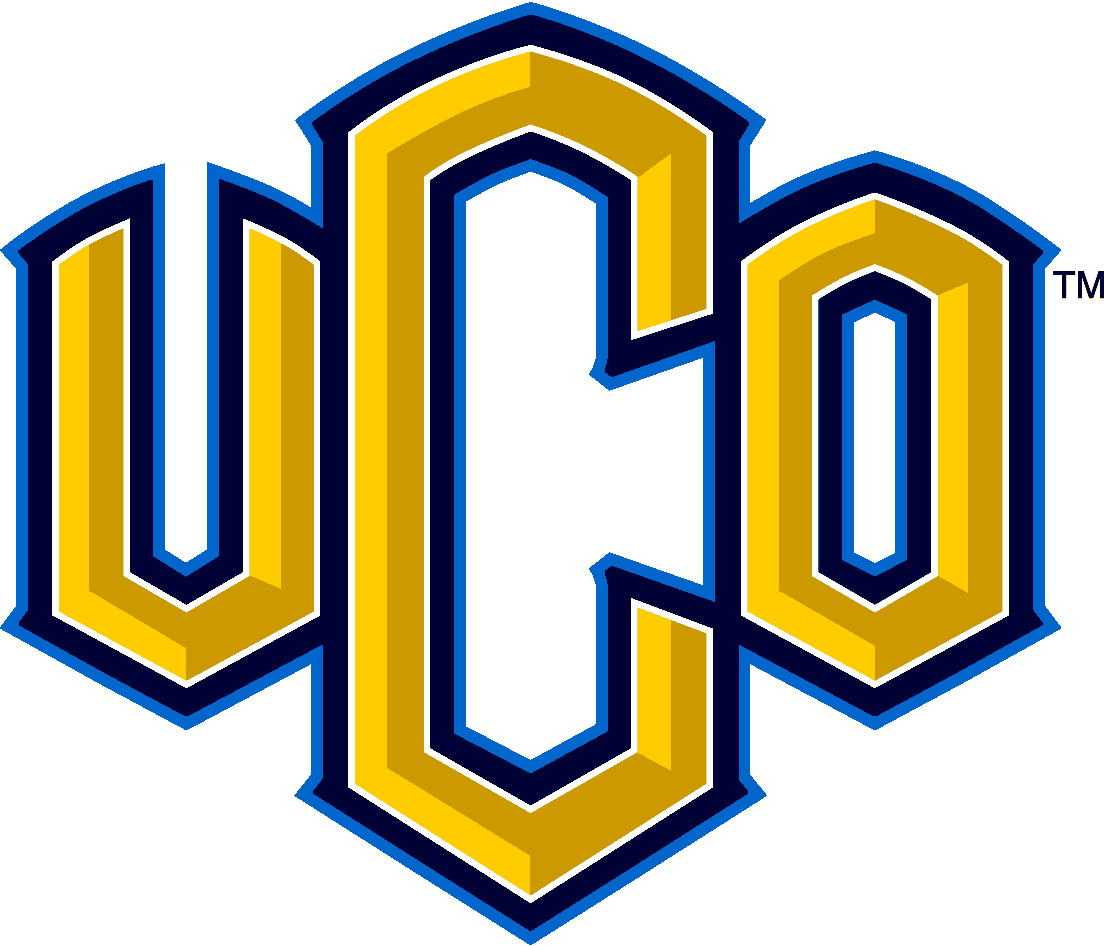 	University of Central Oklahoma100 N University DriveEdmond, OK 73034-5209Telephone: (405) 974-2758Fax: (405) 974-3851Closing SummaryReferral InformationWho is the client? Why were they referred to us? Who referred them?Case HistoryA history of psych problems, including what precipitated the current need for services. Relevant developmental/medical/educational/social history should also be included.Problems & GoalsA brief summary from the CF&TP of what the major issues were at the beginning and end of therapy.Treatment & ProgressTreatmentWhat modality, frequency, and interventions were used during treatment, including what worked well and what did not.ProgressResults from formal assessment instruments as well as more general summary of how the client and therapist felt treatment progressed, positively, negatively, or not at all.Outcome & StatusWhy was therapy terminated? If not due to agreement from client and therapist, give dispensation of case (i.e., attempted contacts, missed sessions, letter sent when).Diagnosis at termination:Client name:Date of report:Therapist:Total sessions:Axis I	Axis IIAxis IIIAxis IVAxis VGAF =______________________________________________Student NameCaleb W. Lack, Ph.D.Graduate StudentPsychologist & SupervisorUniversity of Central OklahomaAssistant Professor, University of Central Oklahoma